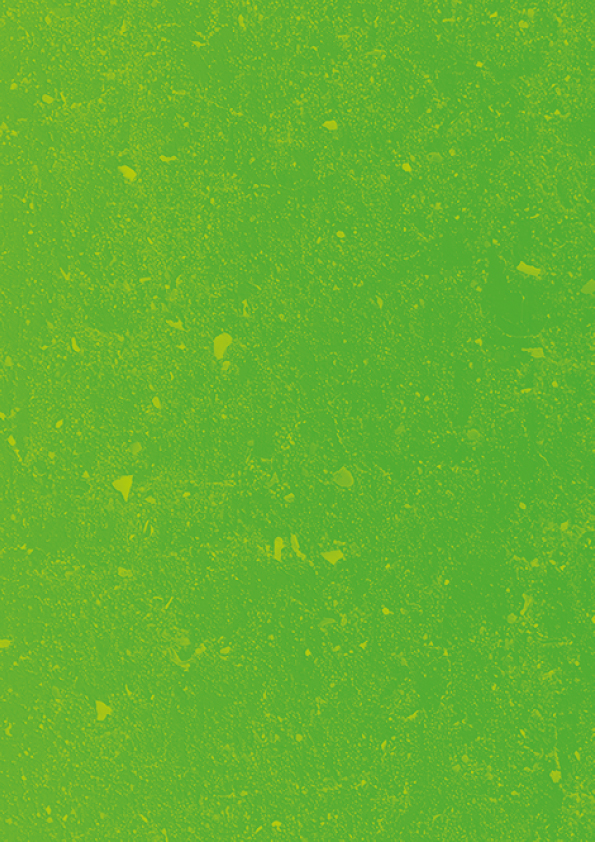 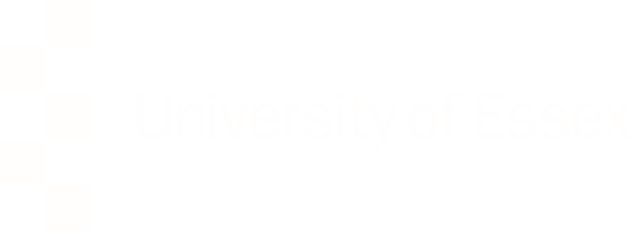 Please read the Excellence in Education Award Guidance in full before completing your statement.The statement is not expected to exceed the 1000-word limit. There is no minimum word count.Peer-nominated applicants would be informed of their nominations and given the opportunity to comment and/ or consider enhancing their applications with a reflective narrative and supporting evidence if applicable. Peer-nominated applicants reserve the right to withdraw their application from the process if they wish.Successful applications to the awards often address the following in their submission:   Aims, objectives and rationale for the individual or team's approach to a particular learning scenario, environment or issue.Demonstration of student involvement with the individual or team submission (if applicable).Focus on how the individual or team has addressed a thematic issue such as assessment and feedback, employability, academic support, etc.Description of how the individual or team has tackled a particular situation.Detailed and reflective account of the outcomes and impact of the individual or collaborative work Use of evidence of how the individual or team's work has enhanced student learning.Title, First and family name of applicant/nominee:(If applying for team award, please include the name of lead person; noting that the lead person will also be the point of contact for the team)If this is a peer-nomination, please write your name:Team name (if any) and the full names of team members, including roles and email addresses:(Please only include the names of team members who have actively contributed to the project.)Department/School/Section of the applicant(s)/nominee(s):Excellent Assistant Lecturer and Graduate Laboratory Assistant Award (individual)Excellent Educator Award (individual or collaborative)Excellence in Education Leadership Award (individual)Please note: Any applications towards the Student Recognition category (individual or collaborative) are to be made by students via the dedicated Microsoft Form only (https://forms.office.com/e/mSU6zXAZ1e)     Name and Signature of applicant or name of nominating person (contact person for team award):     __________________________________________     Date:      __________________________________________